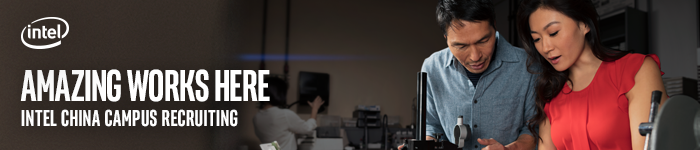 英特尔中国2020研发校园招聘火热进行中！目标群体：2020届或往届毕业生目标专业：计算机、软件、通信、电子、自动化等理工类专业工作地点： 上海、北京校招官网：chinacampus.jobs.intel.com研发校招日历：网上申请（7月-10月）→ 在线笔试（9月3日）→  校园宣讲&面试（9月）→ 发放offer（9月-12月） 职位详情、宣讲行程等更多信息，请即刻登录校招官网查看并完成网申！研发业务团队及招聘部门一览中国研发团队：主要包括亚太研发中心和中国研究院，很多技术领袖都是从实习生或毕业生一步步成长起来的，我们致力于培养新生代的研发人才，加入我们，开启非凡职业生涯！英特尔亚太研发中心位于上海，辐射北京、西安、深圳等地，在云计算、大数据、人工智能、物联网、5G、开源软件、系统软件、视频技术、硬件设计等领域具有世界一流的工程研发能力，是英特尔在亚太地区最大的综合性研发基地之一，也是“教育部-英特尔大学生实习实训基地”，历年来累积为5000多名大学生提供了实习和工作机会。英特尔中国研究院位于北京，专注于人工智能技术、智能自主系统和智能互联基础设施三大领域的研究，是英特尔全球主要的创新中枢之一，不仅着眼于未来革命性的科技研究，还承载着将研究成果转化至全球及中国本土创新产品的使命，在“前瞻性研究领域”与“市场化产品成果转化”之间进行“钟摆”式的发展。温馨提醒：
研发岗的在线笔试将会在 9 月 3 日进行，预祝申请研发岗位的同学考试顺利。